Cats versus Dog Cartoon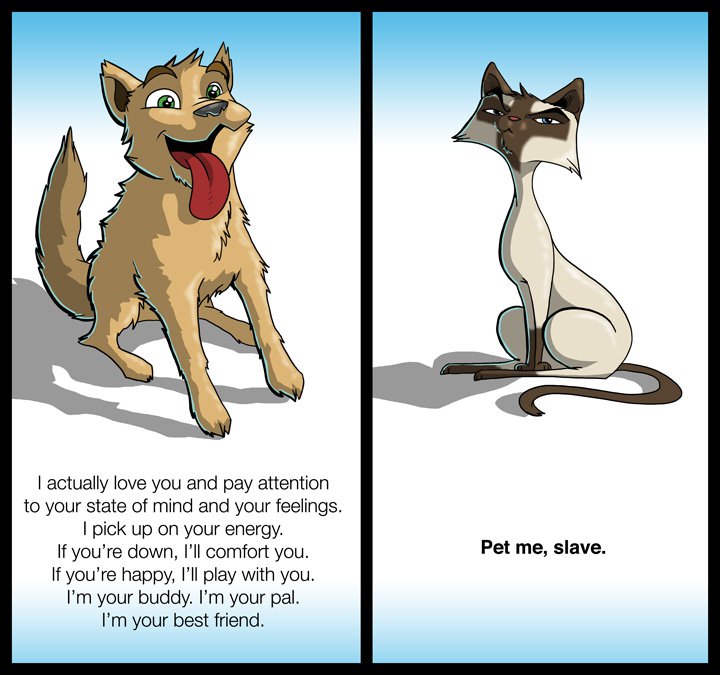 